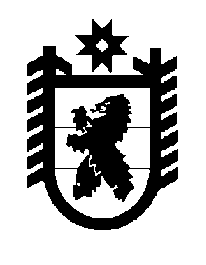 Российская Федерация Республика Карелия    ПРАВИТЕЛЬСТВО РЕСПУБЛИКИ КАРЕЛИЯПОСТАНОВЛЕНИЕот 23 ноября 2013 года № 343-Пг. Петрозаводск О разграничении имущества, находящегося в муниципальной собственности Сортавальского муниципального района В соответствии с Законом Республики Карелия от 3 июля 2008 года       № 1212-ЗРК «О реализации части 111 статьи 154 Федерального закона                от 22 августа 2004 года № 122-ФЗ «О внесении изменений в законодательные акты Российской Федерации и признании утратившими силу некоторых законодательных актов Российской Федерации в связи                с принятием федеральных законов «О внесении изменений и дополнений    в Федеральный закон «Об общих принципах организации законодательных (представительных) и исполнительных органов государственной власти субъектов Российской Федерации» и «Об общих принципах организации местного самоуправления в Российской Федерации» Правительство Республики Карелия п о с т а н о в л я е т:1. Утвердить перечень имущества, находящегося в муниципальной собственности Сортавальского муниципального района, передаваемого в муниципальную собственность Сортавальского городского поселения, согласно приложению. 2. Право собственности на передаваемое имущество возникает                    у Сортавальского городского поселения со дня вступления в силу настоящего постановления. Исполняющий обязанностиГлавы Республики  Карелия                                                      О.Ю. ГромовПриложение к постановлениюПравительства Республики Карелияот 23 ноября 2013 года № 343-ППеречень имущества, находящегося в муниципальной собственности Сортавальского муниципального района, передаваемого в муниципальную собственность Сортавальского городского поселения ____________________Наименование имуществаАдрес местонахождения имуществаИндивидуализирующие характеристики имуществаКвартира № 3пос. Хюмпеля, д. 9общая площадь 49,1 кв. м